PAINTING A PICTURE IMAGE PACKETImage Set 1 – Part of the Catalan Atlas, created in 1375 at the request of the King of France. Mansa Musa is pictured in the bottom of the second panel and an up-close image of Mansa Musa is shown below the atlas. 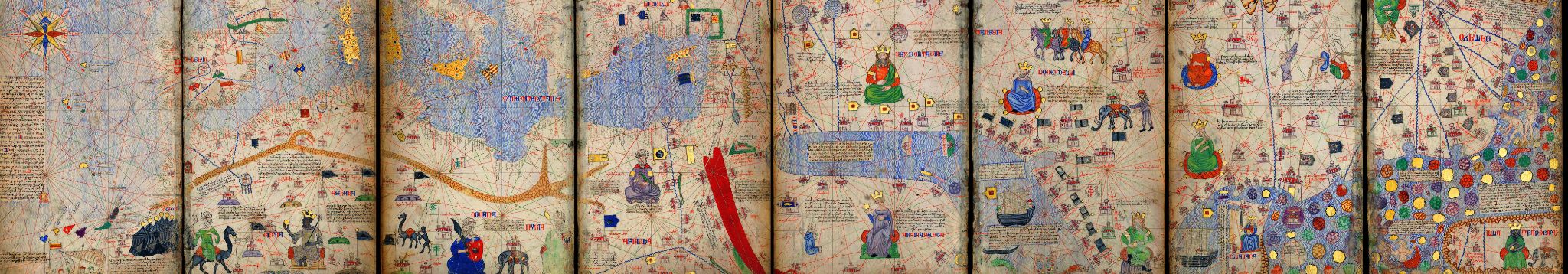 Figure 1: 1375 Atlas Catalan Abraham Cresques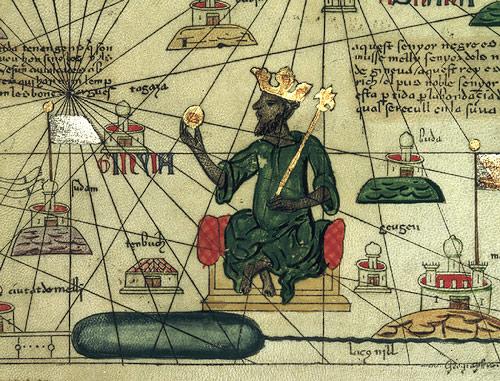 Figure 2: Mansa MusaImage Set 2 – The Djinguereber Mosque and the Sankore Mosque, previously Sankore University in Timbuktu, Mali. 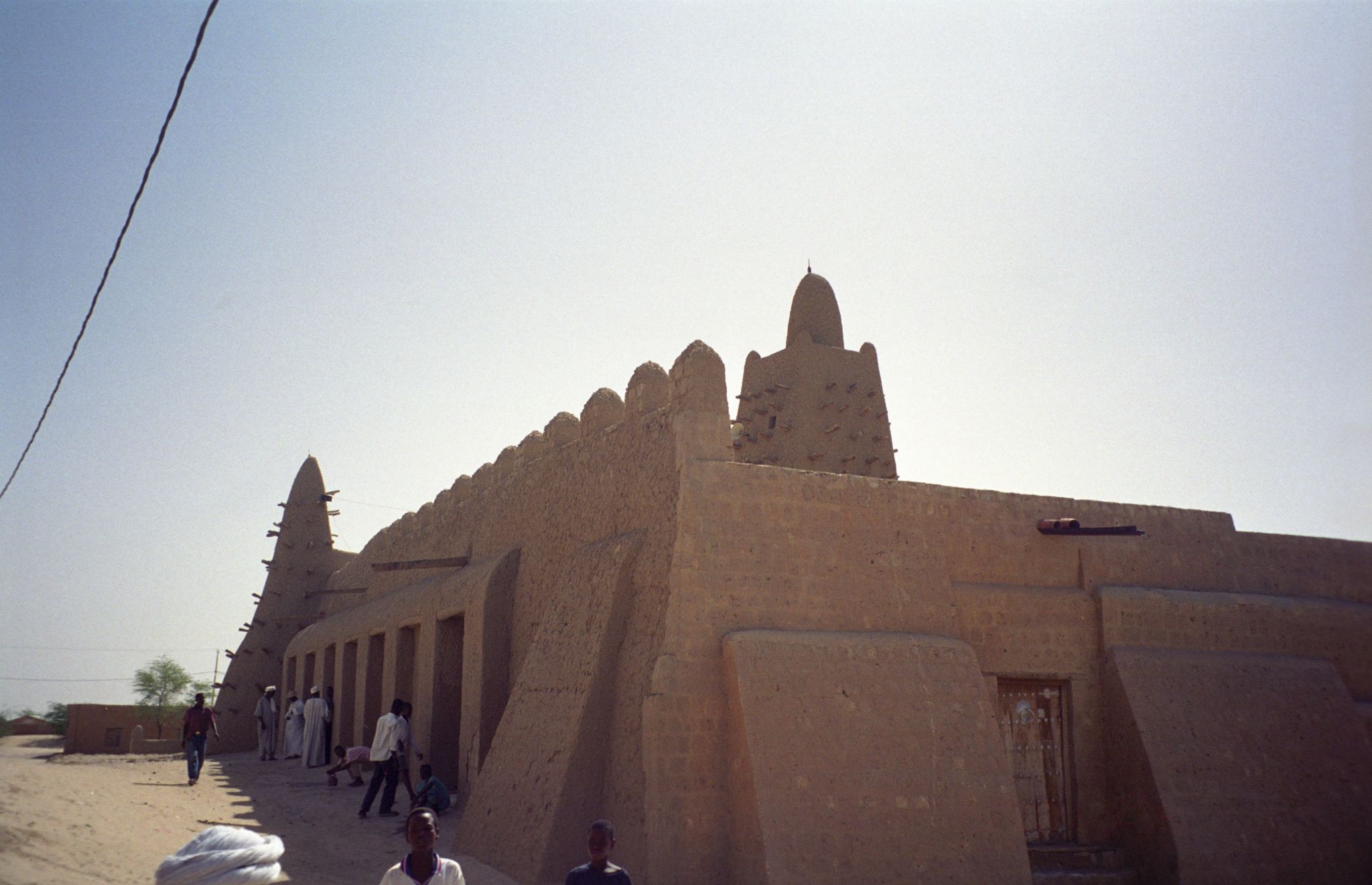 Figure 3: Upyenoz. Djinguereber in Timbuktu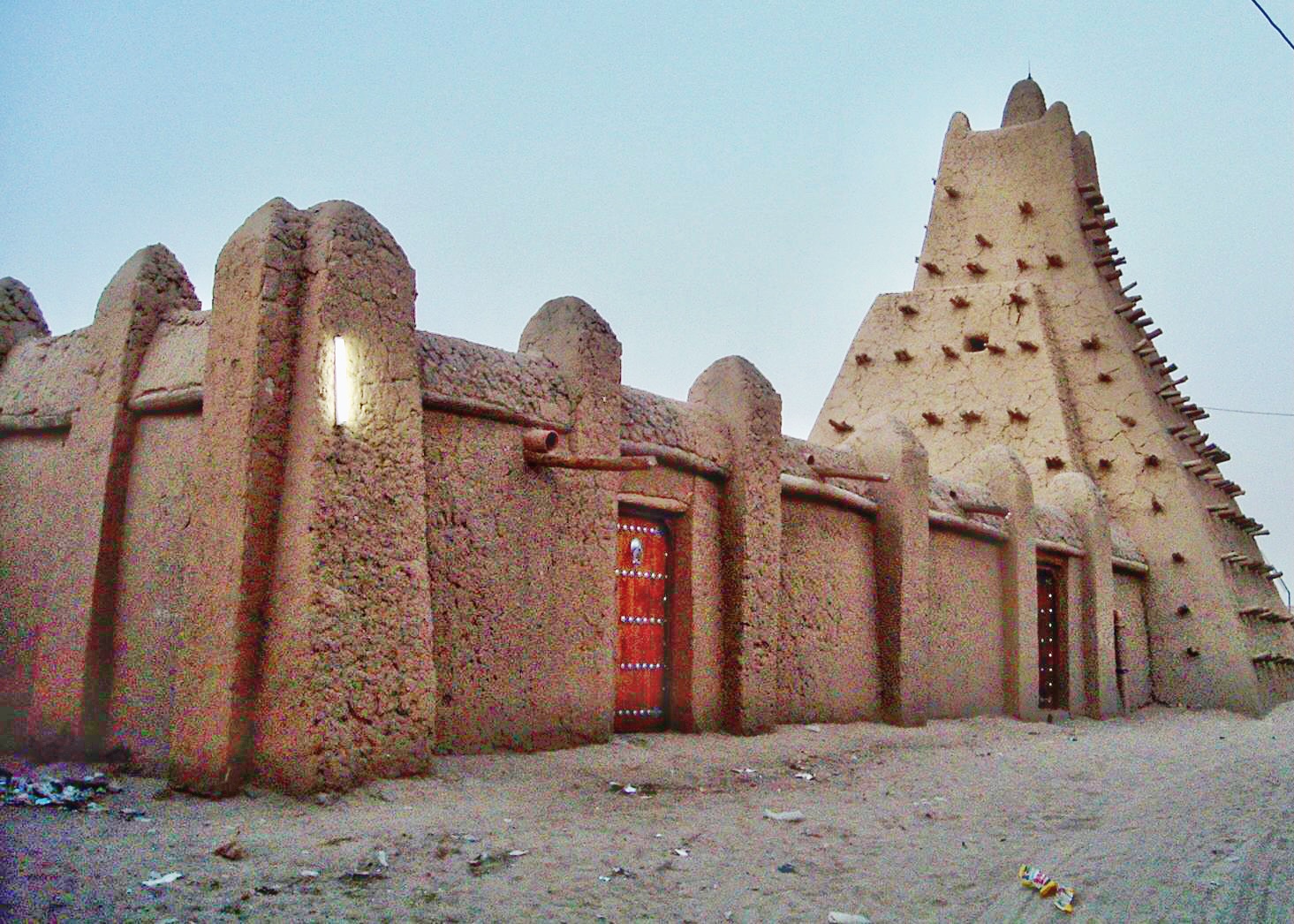 Figure 4: 2007 Sankore Mosque TimbuktuImage Set 3 – Manuscripts in Timbuktu from the Mali Empire. Figure 5: Ancient Manuscripts from the Desert Libraries of Timbuktu ExhibitionSourcesFigure 1: Wikimedia. (2020). 1375 Atlas Catalan Abraham cresques. [Digital image]. https://commons.wikimedia.org/wiki/File:1375_Atlas_Catalan_Abraham_Cresques_ZU2020.jpgFigure 2: Wikimedia. (2008). Mansa Musa. [Digital image]. https://en.wikipedia.org/wiki/File:Mansa_Musa.jpgFigure 3:  Wikimedia. (2001). Upyernoz. Djinguereber in Timbuktu.jpg. [Digital image]. https://commons.wikimedia.org/wiki/File:Djinguereber_in_Timbuktu.jpgFigure 4: Wikimedia. (2007). Sankore Mosque Timbuktu 01.jpg. [Digital image]. https://commons.wikimedia.org/wiki/File:2007_Sankore_Mosque_Timbuktu_01.jpgFigure 5: Wikimedia.  (2010). Ancient manuscripts from the desert libraries of Timbuktu exhibition. [Digital image]. https://www.loc.gov/exhibits/mali/mali-exhibit.html#obj16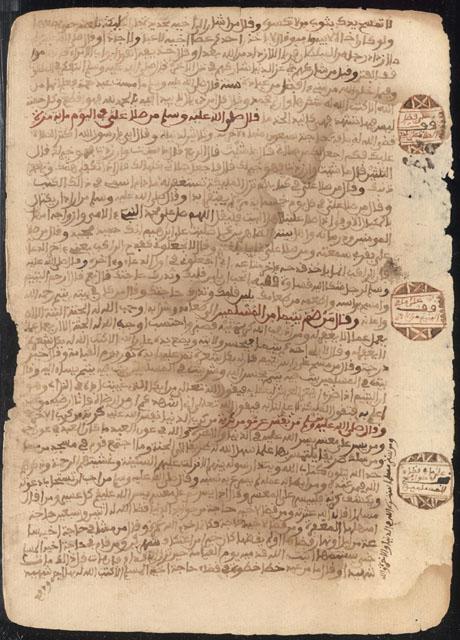 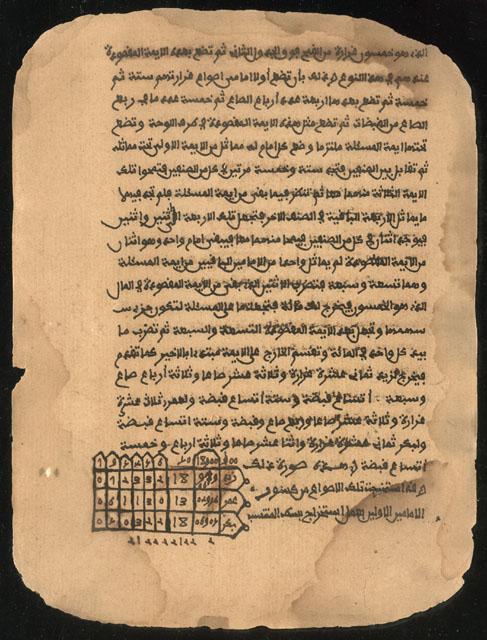 Manuscript discusses history and development of math, the rules of addition, subtraction, multiplication, and division.Manuscript discusses diagnosing and treating illnesses. 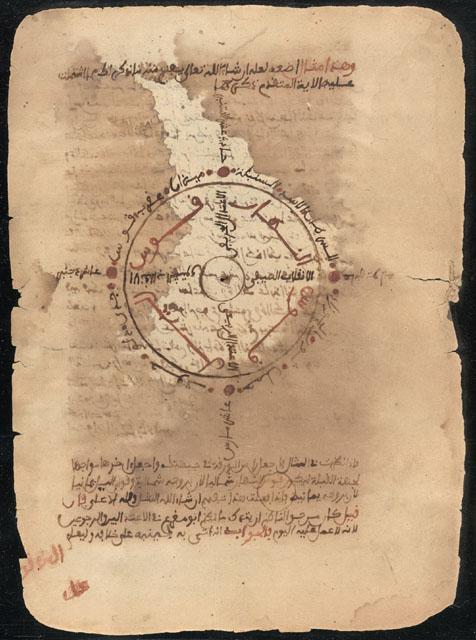 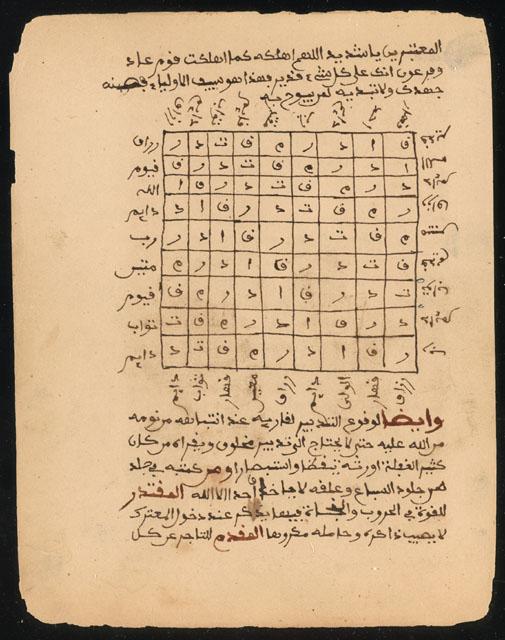 Manuscript discusses astronomy and how to use the stars to calculate the seasons.Manuscript discusses the benefit of trades, craft work, and agriculture of society. 